МКУК «Нолинская ЦБС»Нолинская детская библиотека-филиалДень семейного отдыха:«Осень, осень, в гости просим!»(для детей  5-х классов и родителей)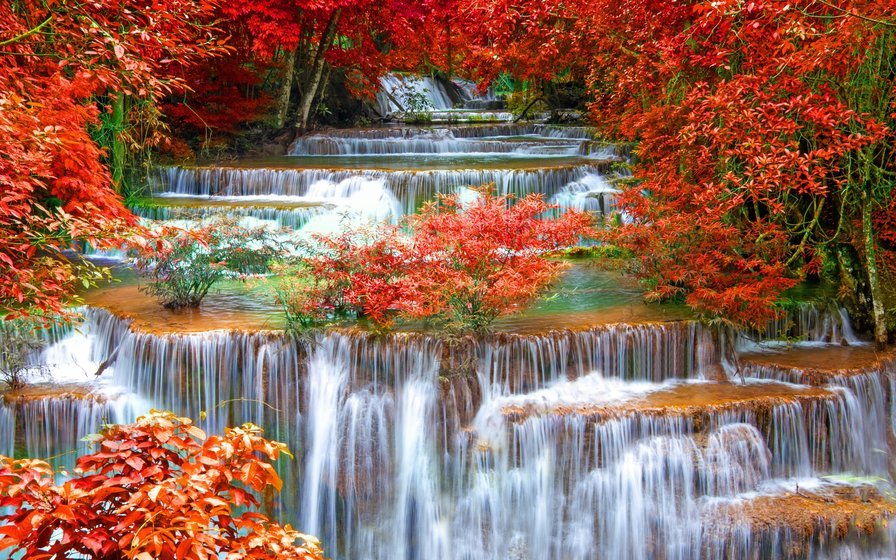 Составитель: Зорина Наталья Вениаминовна, главный библиотекарь по информационно-массовой работег. Нолинск,2018Конкурсная программа «Осень, осень, в гости просим!» 
Осыпаются астры в садах, 
Старый клен под окошком желтеет
И холодный туман на полях
Целый день неподвижно белеет.
Ближний лес затихает, и в нем
Показались повсюду просветы
И красив он в уборе своем,
Золотою листвою одетый! 

Осенние деньки до сих пор балуют нас хорошей погодой, а желтый цвет в природе согревает наши сердца. - Как вы думаете, о чём сегодня у нас пойдёт речь? (ответы детей)
- Правильно, об осени. Каждое время года по-своему красиво. Так и осень радует нас своей красотой и обильностью урожая.
И снова осени портрет
Природа вешает в гостиной,
Под звуки песни журавлиной,
Под листьев золотистый свет!
Есть две осени. Одна - радостная, пышная убранством, богатая урожаем, сияющая лучезарной улыбкой. Мы называем ее … (золотой осенью).
Другая – невидная собой, в лоскутьях опадающей листвы, с серым пасмурным небом сквозь голые ветви берез. Ее зовут у нас …. (поздней осенью).
Но прежде всего мы с вами поздороваемся.ИГРА – ПЕРЕКЛИЧКА «ПРИВЕТИКИ»
Кого зовут Никита, Алёна, Алина,  Оля или Мария и Олег,  сейчас вы громко, что есть мочи, скажите громко нам … ПРИВЕТ!
Кого назвали Настей, Дашей, мы просим так же Кать и Свет, сказать нам вежливо, но четко, что шлете нам вы свой … ПРИВЕТ!
Данилы, Вани,  Кириллы и  Андрюшки, хочу вам дать один совет -  ваш день удачным очень будет, коль вы нам скажете … ПРИВЕТ!
А Сонь, Анюток, Павлов, Лен - скажу и это не секрет, мы будем рады видеть чаще, когда те крикнуть всем … ПРИВЕТ!
Лизы, Леши, Димы, Кости - раз сегодня вышли в свет, раз пришли сегодня в гости: прокричите нам … ПРИВЕТ!
Всех тех, кого мы не назвали, имен так много - счёту нет, но кто сидит сегодня в зале, скажите громче всех … ПРИВЕТ!
Каждую осень мы любим по – своему. А как воспринимают осень наши участники, мы сейчас узнаем.Конкурс «Ода осени»
Каждой команде будут даны различные слова, связанные тем или иным образом с осенью, но они зашифрованы. Команде их нужно разгадать, после чего сочинить стихотворение об Осени, используя как минимум 6 слов из данного списка: (тсил, йынелез, йени, ялмез, икзоромаз, ачут, ьделан, агород, яарес, ажул, намут, оверед, йытлёж, ялпак, йажору, ищово, атяпо, долох).(музыка)
 Говорят, что осень – это грусть, сплошные дожди, пасмурная погода … Не верьте, друзья! Осень по-своему прекрасна и привлекательна. Она несет душе щедрость, сердцу - тепло от человеческого общения, вносит в нашу жизнь неповторимую красоту! 
Конкурс «Театральный экспромт»(Участники вытягивают карточку с указанием своей роли – дождик, солнце, яблоня, яблоки, ёжик, щенок, ветер, хозяйка, корзина, косточка)
Ведущая Дети изображают действия. Утром прошел скучный осенний дождик, потом выглянуло солнце и согрело лучами яблоки, висящие на яблоне. Спелыми яблочками захотелось полакомиться весёлому ёжику, и он бегал вокруг дерева, дожидаясь, когда упадет самое спелое. Издалека ежа заметил щенок и стал подкрадываться. Оказавшись около яблони, щенок высоко подпрыгнул, тявкнул и ударил ежа лапой. Громко и обиженно заскулил щенок, а ежик, свернувшись в клубок, подкатился к яблоне. В это время налетел сильный ветер, ветки яблони закачались, и яблочки посыпались. Одно упало прямо на колючки ежа, и довольный добычей ежик заспешил в норку. Другое яблоко упало на спину щенка, и несчастный щенок умчался к хозяйке, которая угостила его вкусной косточкой. Щенок погрыз косточку, положил на неё лапы и уснул, а Хозяйка взяла корзину и отправилась собирать яблоки, напевая веселую песню («Калинка, малинка, калинка моя»). Незаметно подошла осень. Ещё продолжают цвести розы и даже анютины глазки, но уже появились осенние астры и горделивые соцветия флоксов. Крупные и яркие георгины возвышаются над изгородями и кустами. Осенью не так много зацветает новых растений, их мочит дождик, но зато – их цветы большие и яркие.Осенью часто идут дожди. То сильные, то слабые…..

Игра «Дождик»(Хлопая в ладоши, имитируем шум дождя)Дождь моросил, потом пошел сильнее, превратился в ливень!Осень, осень золотая, снова в гости к нам пришла
Всю листву позолотила, нас на праздник позвала.
Кто бы осени сказал: «Заходи в наш светлый зал»
Вместе все попросим:Дети вместе: «Заходи к нам, Осень!»
 Осень золотая (игра)Ведущий. Вот опять пришла пора,На дары благая!Называется она...Зрители. Осень золотая!Ведущий. Снова птицы в сентябреНа юг стремятся стаей,Потому что на дворе…Зрители. Осень золотая!Ведущий. Нет урокам и деламНи конца ни края.За руку в школу привела...Зрители. Осень золотая!Ведущий. И хозяйкам нелегко,Запасы пополняя.Надо все успеть, пока...Зрители. Осень золотая!Ведущий. Для поэтов благодать!Рифмы сочиняя,Тебе спешат любовь отдать...Зрители. Осень золотая!
Ведущая.
А вы знаете, почему об овощах и фруктах придумано так много стихов, пословиц, поговорок, загадок? 
Верно, потому что все они богаты витаминами, все дают здоровье людям. Ведь помимо того, что их можно съесть, из различных растений можно сделать много полезного. Из семечек подсолнуха, оливок, хлопка, кукурузы, например, делают это ... как его,... (Масло.) 
Точно, масло! А вы знаете, что можно сделать из лепестков роз? (Масло, духи, варенье.) 
А из свеклы? (Сахар.) 
Правильно! Приглашаю на следующий конкурс.

Конкурс «Загадки»
     Листья с веток облетают,Птицы к югу улетают.«Что за время года?» — спросим.Нам ответят: «Это...» (осень)Опустели наши грядки.Огород и сад в порядке.Ты, земля, еще рожай.Мы собрали... (урожай)Листья в воздухе кружатся,Тихо на траву ложатся.Сбрасывает листья сад —Это просто... (листопад)Стало ночью холодать,Стали лужи замерзать.А на травке — бархат синий.Это что такое? (Иней)Ветер тучу позовет,Туча по небу плывет.И поверх садов и рощМоросит холодный... (дождь)Стало хмуро за окном,Дождик просится к нам в дом.В доме сухо, а снаружиПоявились всюду... (лужи) В сером небе низкоТучи ходят близко,Закрывают горизонт.Будет дождь.Мы взяли... (зонт)Пареньку почти семь лет.За плечами ранец.А в руках большой букет,На щеках румянец.Что за праздничная дата?Отвечайте-ка, ребята! (1 сентября, День знаний)Ветки в парке шелестят,Сбрасывают свой наряд.Он у дуба и березкиРазноцветный, яркий, броский. (Листопад)Льется он косой стенойИ стучит по нашим окнам.Сам холодный, проливной,А в саду беседки мокнут.Лист осенний долго кружит,Чтоб потом спуститься в лужу. (Осенний дождь)Осенью он часто нужен -Если лупит дождь по лужам,Если небо в черных тучах,Он для нас помощник лучший.Над собой его раскройИ навес себе устрой! (Зонтик)В сентябре и в октябреИх так много во дворе!Дождь прошел - оставил их,Средних, маленьких, больших. (Лужи)Лист осенний долго кружит,И его Варвара сушит.А потом мы вместе с ВарейДома делаем... (гербарий)Говорят, что осень – это грусть, сплошные дожди, пасмурная погода… Не верьте, друзья! Осень по-своему прекрасна и привлекательна. Осень со своей точки зрения великолепна и интересна. Она несет душе добродушие, сердцу - тепло от человеческого общения, вносит в нашу жизнь неподражаемую красу!  Мы радуемся тому  урожаю, который собрали с наших грядок.

Игра «Весёлый огородник»Участвуют 2 команды по 5 человек, разваливаем на полу шарики - это овощи. Задача: собрать «овощи» - с «грядки» - начало эстафеты и доставить их на «кухню» в «корзину» (обруч) – финиш. «Огородники» по одному «овощу» перемещают с «грядки» на «кухню», пока не перенесут все. Выигрывает команда, которая быстрее собрала «овощи» в «корзину».(музыка)Дорогие друзья, наверное, когда Вы собираете с огорода урожай, то встречаете много каверзных овощей, где-то неровность, бугорок. Встречается такое? И вот мы с вами сейчас разгадаем загадки каверзные.На дорогах стало суше — У меня сухие …Да, не уши!, а ноги* * *Во дворе трещит мороз — Шапку ты одень на …Да, не на нос!, а на голову* * *День рожденья на носу — испекли мы…Да, не колбасу!, а торт.* * *Вся хрипит, чихает Лада: Съела много…Да, не шоколада!, а мороженого* * *Подобрать себе я смог пару варежек для …Да, не ног!, а рук* * *И капризна, и упряма, в детский сад не хочет …Да, не мама!, а дочка* * *Моим сестричкам маленьким купили к лету …Да, не валенки!, а босоножки* * *На базар идут старушки, покупать себе …Да, не игрушки!, а продукты* * *Мы запомнили легко: Номер первый - буква …Да, не 'О', а 'А'

Ведущая.
И на горке, и под горкой, 
Под березой и под елкой, 
Хороводами и в ряд 
В шапках молодцы стоят. (Грибы.)Игра-кричалкаВедущий перечисляет то, что можно взять в лес, а дети, если согласны, кричат «да», если не согласны — «нет».
Любим мы в лесу гулять
И грибочки собирать,
Да и ягоды в лукошко
Собираем понемножку.
Дружно в лес, друзья, пойдем
И с собою мы возьмем
Берестяную корзинку…
Жевательную резинку…
Сапоги блестящие…
Бусы настоящие…
Хлеба возьмем мы с маслом…
Спичек, костер чтоб не гас…
Побольше вилок и ложек…
Ну и, конечно, ножик…
Термос еще и чашку…
Серую кошку Машку…
Компас в карман положим…
И зонт с собою взять можем…
Прихватим мы и подушку…
И булочку, и ватрушку…
В рюкзак положим везение
И радужное настроение!Кто не знает, что такое тихая охота? Это поход в лес, собирать грибы.
Конкурс «Угадай гриб по описанию»1. У этих грибов шляпки ничем не примечательные, а в сырую погоду блестят, будто смазаны маслом. (Маслята)2. Этот гриб можно найти не только в осиннике, но и в березняке, и в хвойном лесу. Шляпка у него красная, ножка серовато-белая. (Подосиновик).
3. Самый красивый гриб в лесу, на высокой белой ножке. Ядовит. (Мухомор.)
4. Этот гриб имеет ярко-апельсиновую окраску. Шляпка похожа на воронку, растет группками. Его название связано с лесным, рыжим зверьком. (Лисичка.)
Осень позаботилась, чтобы нам зимой жилось светло, радостно. В благодарность за это наши предки с радостью встречали это время года и называли ласково Матушка осень, красавица осень. Осень богата урожаем, недаром старые люди говорят: «Осень припасает, а зима поедает». Так давайте же и мы сейчас с вами сделаем запасы на зимуКонкурс-эстафетаВедущий 2: Суть эстафеты в том, чтобы донести до своей команды по очереди фасоль в ложке, (ложка зажата во рту) и, не уронив, сложить в тарелку, всем понятно? Кто быстрее перенесет фасоль, пока звучит веселая музыка, тот и получит 5 баллов. Приглашаем по 5 представителей от каждой команды. А теперь на старт, внимание, марш (звучит веселая музыка) (черноплодная рябина, или смородина).(музыка)Праздник Осени у нас, и светло, и весело.
Вот какие украшенья Осень здесь развесила!
Каждый листик золотой – маленькое солнышко,
Соберём в корзинку всё, положим на донышко.Но мы с вами в корзинку собирать ничего не будем, а будем заниматься творчеством.
Ведущая. Наш следующий конкурс называется «Осенняя фантазия». Из предложенных листьев, цветов, шишек и альбомного листа необходимо сделать картину. На это задание уделяется 4-5 минут. (Ведущая раздают шишки, листья, цветы, пластилин, клей и альбомный лист А3)(музыка)

Поздняя осень. Все небо в слезах.Ветер холодный поет в проводах.И, отправляясь в последний полет,Листья танцуют осенний фокстрот. Танцевальный конкурс – (5 пар)(музыка – фокстрот)Все участники танцуют танец с яблоком. Каждая пара получает по яблоку, которое зажимается между лбами. Руками придерживать яблоко нельзя. Звучит медленная музыка, и пары начинают танцевать. Через какое-то время задание усложняется тем, что музыка начинает играть более быстрая. Выигрывает та пара, которая дольше других удержит яблоко.Вот и подошел к концу наш праздник. И пусть за окном бушует ветер, шумит дождь, мы надеемся, что, несмотря на грусть расставания, у всех у вас хорошее настроение, потому что сегодня вы приобщились к прекрасному.Заключительный танец для всех гостей.(музыка) А впереди у нас, ещё много хороших праздников. До новых встреч!Составитель: Зорина Н.В.